Как направить средства материнского капитала на улучшение жилищных условий, читайте на сайте ПФР: https://pfr.gov.ru/grazhdanam/msk/get_paid/ .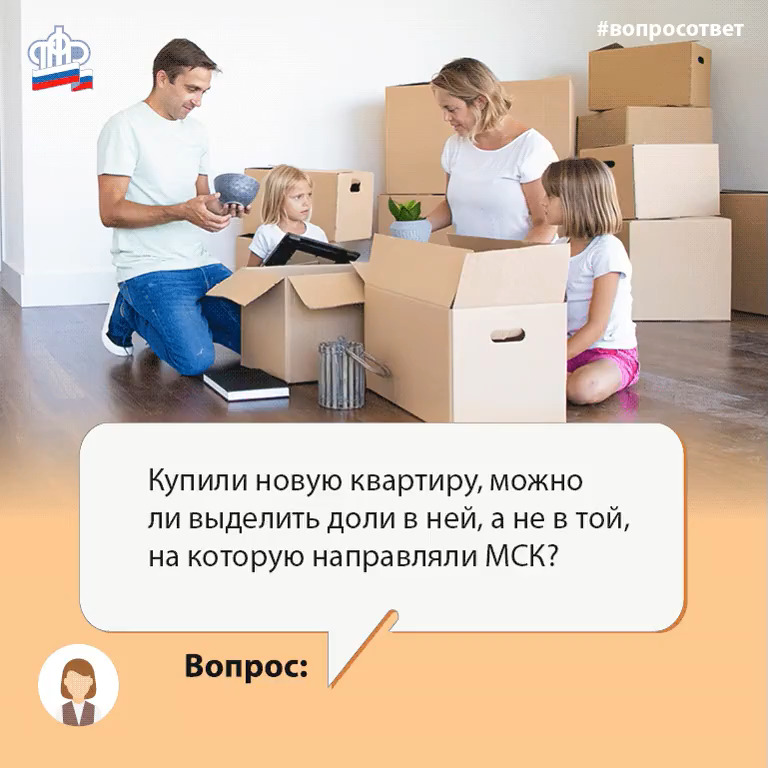 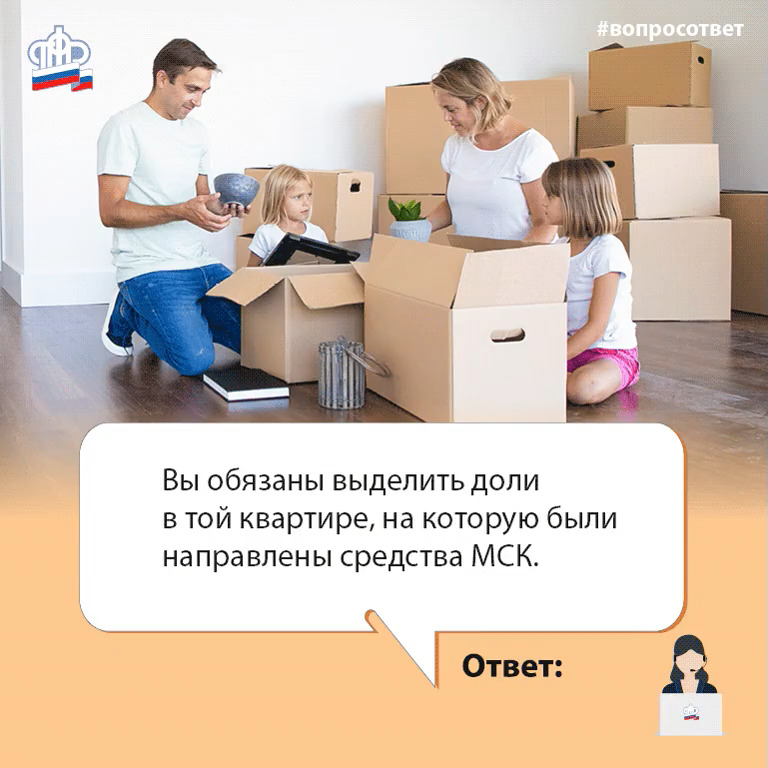 